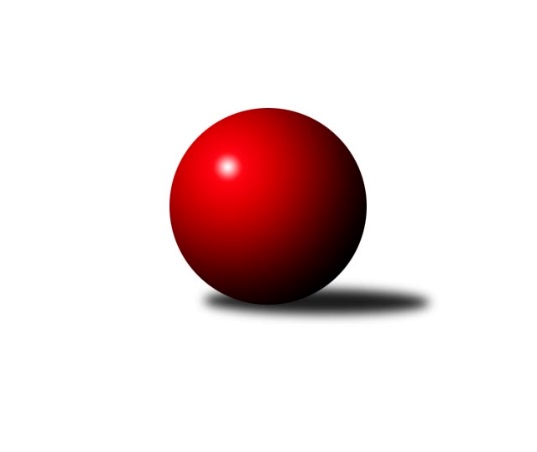 Č.10Ročník 2023/2024	12.1.2024Nejlepšího výkonu v tomto kole: 2427 dosáhlo družstvo: TJ Fezko Strakonice BOP Strakonice a Písek 2023/2024Výsledky 10. kolaSouhrnný přehled výsledků:TJ Sokol Písek B	- TJ Blatná D	6:2	2284:2243	6.0:6.0	11.1.TJ Fezko Strakonice C	- TJ Fezko Strakonice B	1:7	2164:2427	1.5:10.5	12.1.Tabulka družstev:	1.	TJ Blatná D	10	8	0	2	57.5 : 22.5 	78.5 : 41.5 	 2405	16	2.	TJ Sokol Písek B	10	5	1	4	45.0 : 35.0 	59.5 : 60.5 	 2334	11	3.	TJ Fezko Strakonice B	10	4	1	5	39.5 : 40.5 	65.0 : 55.0 	 2340	9	4.	TJ Fezko Strakonice C	10	2	0	8	18.0 : 62.0 	37.0 : 83.0 	 2217	4Podrobné výsledky kola:	 TJ Sokol Písek B	2284	6:2	2243	TJ Blatná D	Miroslav Procházka	 	 200 	 205 		405 	 2:0 	 377 	 	191 	 186		Bohuslava Říhová	Martina Bendasová	 	 190 	 182 		372 	 1:1 	 346 	 	160 	 186		Karel Koubek	Pavel Sitter	 	 205 	 208 		413 	 2:0 	 367 	 	180 	 187		Radek Cheníček	Jakub Bilský	 	 177 	 215 		392 	 1:1 	 390 	 	194 	 196		Jaroslav Pýcha	Jiří Richter	 	 177 	 166 		343 	 0:2 	 361 	 	182 	 179		Miroslav Loukota	Iva Švejcarová	 	 184 	 175 		359 	 0:2 	 402 	 	201 	 201		Luboš Skuhravýrozhodčí: Vedoucí družstevNejlepší výkon utkání: 413 - Pavel Sitter	 TJ Fezko Strakonice C	2164	1:7	2427	TJ Fezko Strakonice B	Josef Jakubše	 	 180 	 180 		360 	 0:2 	 429 	 	206 	 223		Miroslav Trobl	Václav Hejlek	 	 146 	 163 		309 	 0:2 	 376 	 	182 	 194		Eva Konzalová	Vladimír Falc	 	 171 	 199 		370 	 0:2 	 427 	 	222 	 205		Adriana Němcová	Jaroslav Holfeld	 	 213 	 186 		399 	 1:1 	 396 	 	199 	 197		Libor Hejpetr	Jiří Maťátko	 	 190 	 187 		377 	 0.5:1.5 	 391 	 	190 	 201		Jiří Linhart	Jaroslav Petráň	 	 167 	 182 		349 	 0:2 	 408 	 	208 	 200		Václav Pokloprozhodčí:  Vedoucí družstevNejlepší výkon utkání: 429 - Miroslav TroblPořadí jednotlivců:	jméno hráče	družstvo	celkem	plné	dorážka	chyby	poměr kuž.	Maximum	1.	Tomáš Brückler 	TJ Sokol Písek B	428.00	300.3	127.7	7.3	3/3	(458)	2.	Jaroslav Pýcha 	TJ Blatná D	421.40	295.7	125.7	7.7	3/3	(444)	3.	Adriana Němcová 	TJ Fezko Strakonice B	415.33	287.5	127.9	7.5	3/3	(449)	4.	Luboš Skuhravý 	TJ Blatná D	411.67	293.9	117.8	7.7	3/3	(465)	5.	Karel Koubek 	TJ Blatná D	410.07	294.0	116.1	10.1	3/3	(475)	6.	Radek Cheníček 	TJ Blatná D	407.14	285.9	121.3	10.2	3/3	(450)	7.	Petra Prýmasová 	TJ Blatná D	406.50	281.0	125.5	9.0	3/3	(425)	8.	Pavel Sitter 	TJ Sokol Písek B	405.33	294.4	110.9	9.3	3/3	(425)	9.	Jiří Linhart 	TJ Fezko Strakonice B	404.55	287.0	117.6	8.0	3/3	(434)	10.	Marie Lukešová 	TJ Sokol Písek B	402.56	281.6	121.0	7.2	3/3	(432)	11.	Jakub Kareš 	TJ Fezko Strakonice C	400.06	278.9	121.2	10.4	3/3	(420)	12.	Bohuslava Říhová 	TJ Blatná D	396.33	280.7	115.7	9.3	3/3	(423)	13.	Miroslav Procházka 	TJ Sokol Písek B	396.17	285.5	110.7	10.8	3/3	(438)	14.	Milada Pirožeková 	TJ Fezko Strakonice B	395.88	272.6	123.3	11.5	2/3	(408)	15.	Miroslav Trobl 	TJ Fezko Strakonice B	393.83	266.5	127.3	11.3	3/3	(445)	16.	Iva Švejcarová 	TJ Sokol Písek B	391.50	277.6	113.9	9.3	2/3	(427)	17.	Jaroslav Holfeld 	TJ Fezko Strakonice C	388.63	262.5	126.1	8.9	3/3	(415)	18.	Martina Bendasová 	TJ Sokol Písek B	388.22	284.6	103.7	9.8	3/3	(425)	19.	Libor Hejpetr 	TJ Fezko Strakonice B	387.42	278.2	109.3	11.0	3/3	(423)	20.	Jaroslav Petráň 	TJ Fezko Strakonice C	381.89	274.0	107.9	11.7	2/3	(404)	21.	Ondřej Skolek 	TJ Blatná D	381.83	280.5	101.3	12.0	3/3	(443)	22.	Jakub Bilský 	TJ Sokol Písek B	381.75	277.8	104.0	12.3	2/3	(392)	23.	Miroslav Loukota 	TJ Blatná D	374.92	266.2	108.8	13.0	3/3	(426)	24.	Miroslav Kocour 	TJ Fezko Strakonice C	371.11	265.9	105.2	11.0	3/3	(407)	25.	Olga Procházková 	TJ Sokol Písek B	369.83	266.3	103.6	11.5	3/3	(380)	26.	Martin Sládek 	TJ Fezko Strakonice B	369.27	275.7	93.6	14.9	3/3	(407)	27.	Zlatuše Hofmanová 	TJ Sokol Písek B	364.00	258.8	105.3	16.3	2/3	(401)	28.	Václav Kalous 	TJ Fezko Strakonice B	363.75	258.8	105.0	11.0	2/3	(389)	29.	Karel Palán 	TJ Fezko Strakonice C	362.33	268.7	93.7	13.0	3/3	(412)	30.	Jiří Richter 	TJ Sokol Písek B	361.33	262.8	98.6	13.3	3/3	(376)	31.	Jiří Maťátko 	TJ Fezko Strakonice C	360.81	257.4	103.4	12.4	3/3	(390)	32.	Eva Konzalová 	TJ Fezko Strakonice B	352.79	260.4	92.4	16.8	2/3	(416)	33.	Vladimír Falc 	TJ Fezko Strakonice C	351.67	255.3	96.3	14.2	3/3	(393)		Matěj Kupar 	TJ Blatná D	453.00	296.0	157.0	8.0	1/3	(453)		Josef Navrátil 	TJ Blatná D	437.00	306.0	131.0	7.0	1/3	(437)		Václav Poklop 	TJ Fezko Strakonice B	400.00	284.3	115.7	8.7	1/3	(428)		Roman Král 	TJ Sokol Písek B	370.00	262.0	108.0	5.0	1/3	(370)		Josef Jakubše 	TJ Fezko Strakonice C	360.00	275.0	85.0	16.0	1/3	(360)		Marek Sitter 	TJ Blatná D	347.00	250.0	97.0	8.0	1/3	(347)		Václav Hejlek 	TJ Fezko Strakonice C	309.00	224.0	85.0	0.0	1/3	(309)		Josef Herzig 	TJ Fezko Strakonice C	299.33	213.3	86.0	9.0	1/3	(313)Sportovně technické informace:Starty náhradníků:registrační číslo	jméno a příjmení 	datum startu 	družstvo	číslo startu
Hráči dopsaní na soupisku:registrační číslo	jméno a příjmení 	datum startu 	družstvo	27342	Radek Cheníček	11.01.2024	TJ Blatná D	Program dalšího kola:11. kolo17.1.2024	st	17:00	TJ Blatná D - TJ Fezko Strakonice B	18.1.2024	čt	17:00	TJ Sokol Písek B - TJ Fezko Strakonice C	Nejlepší šestka kola - absolutněNejlepší šestka kola - absolutněNejlepší šestka kola - absolutněNejlepší šestka kola - absolutněNejlepší šestka kola - dle průměru kuželenNejlepší šestka kola - dle průměru kuželenNejlepší šestka kola - dle průměru kuželenNejlepší šestka kola - dle průměru kuželenNejlepší šestka kola - dle průměru kuželenPočetJménoNázev týmuVýkonPočetJménoNázev týmuPrůměr (%)Výkon2xMiroslav TroblFezko B4292xMiroslav TroblFezko B111.864294xAdriana NěmcováFezko B4275xAdriana NěmcováFezko B111.344272xPavel SitterPísek B4134xPavel SitterPísek B110.864131xVáclav PoklopFezko B4083xMiroslav ProcházkaPísek B108.714053xMiroslav ProcházkaPísek B4054xLuboš SkuhravýBlatná D107.94024xLuboš SkuhravýBlatná D4022xVáclav PoklopFezko B106.38408